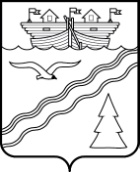 Администрация рабочего поселка Красные БакиКраснобаковского района Нижегородской областиПОСТАНОВЛЕНИЕот 27 августа 2020 г.                                                                                         № 403О внесении изменений в постановление № 92 от 03.04.2017 г.                              «О проведении капитального ремонта в соответствиис программой Нижегородской области по капитальномуремонту и предложениями регионального оператора»В соответствии со статьей 189 Жилищного кодекса Российской Федерации, Федеральным законом от 06.10.2003 г. № 131-ФЗ «Об общих принципах организации местного самоуправления в Российской Федерации», Законом Нижегородской области от 28.11.2013 г. № 159-З «Об организации проведения капитального ремонта общего имущества в многоквартирных домах, расположенных на территории Нижегородской области», приказом Министерства энергетики и жилищно-коммунального хозяйства Нижегородской области № 329-104/20П/од от 30.04.2020 г., Администрация рабочего поселка Красные Баки постановляет:1. Внести изменения в постановление № 92 от 03.04.2017 г.                           «О проведении капитального ремонта в соответствии с программой Нижегородской области по капитальному ремонту и предложениями регионального оператора» и читать его в следующей редакции: 1.1. Провести капитальный ремонт общего имущества многоквартирных домов, расположенных по адресам:- Нижегородская область, Краснобаковский район, р.п. Красные Баки, ул. Нижегородская, д. 55 «А»;2. Направить настоящее постановление в некоммерческую организацию «Фонд капитального ремонта многоквартирных домов, расположенных на территории Нижегородской области» в течении пяти дней со дня его подписания.И.о. главы Администрации                                                                    С.П. Шиничев